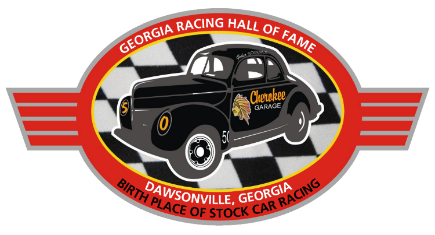 Georgia Racing Hall of FameVendor Application FormCOMPANY INFORMATIONCompany Name: _______________________________________________________________Address: ______________________________________________________________________City/State/Zip: _________________________________________________________________Phone: (_____) _____-_______Current Health Inspection: Yes ____		No ____	Not Applicable ____CONTACT INFORMATIONContact Name: _________________________________________________________________E-mail: _______________________________________________________________________Federal Tax ID Number: _________________________________________________________Title: _________________________________________________________________________Phone: (_____) _____-________Company's Web Site(s): __________________________________________________________Organization Type: Sole Owner ____	Corporation ____	Non-Profit ____Will you be applying as: Sales Vendor ____	Demonstrator ____	Information Booth ____BOOTH INFORMATIONWhat size space do you require: 12'x 12' space____ 20’x16’ space____ Single Table ____Other (please specify): ___________________________________________________________ *Please e-mail completed form to kaitlyn@georgiaracinghof.com